四日市市ゆかりのオリンピック選手およびカナダ体操チーム応援メッセージ応募用紙東京２０２０オリンピックに出場する「四日市市ゆかりの選手およびカナダ体操チーム」への応援メッセージを募集いたします。四日市市一丸となって応援しましょう。四日市市ゆかりの選手およびチームは以下です。　下の空欄にご記入いただき、ファクスまたはメールにてご提出お願いいたします。また可能でしたら写真のご提供もお願いいたします。　いただいたメッセージと写真につきましては、選手の応援動画（Youtubeや公共施設で放映予定）作成等に使用させていただきますので、多くのメッセージをお待ちしております。なお、応募多数の場合、全てのメッセージを動画に使用できないことがありますのでご了承ください。可能の方は、写真のご提出もお願いいたします。※募集期間：7/1(木)～7/14(水)【提出先】四日市市役所　スポーツ課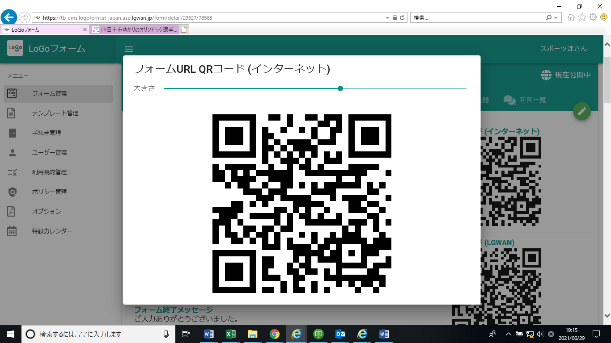 電話：059-354-8429Fax：059-354-8432メール：sports@city.yokkaichi.mie.jphttps://logoform.jp/f/cLl6m向田真優選手(レスリング)難波暉選手（水泳）金子広美選手（ロードレース）中村匠吾選手（マラソン）川端魁人選手（陸上）西田有志選手（バレーボール）旗手怜央（サッカー）カナダ体操チームハンドルネーム応援する選手応援メッセージ(５０文字以内)